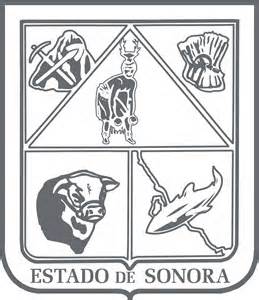                  GOBIERNO DEL ESTADO DE SONORA          	      17-SRH-P14-F01/REV.01            DESCRIPCIÓN DE PUESTO											ID: 1210-017OBJETIVOGenerar información estadística, programática y comparativa, dar seguimiento a las solicitudes de productores referente al Programa Integral de Desarrollo Rural Componente Extensión e Innovación Productiva.RESPONSABILIDADESRELACIONES

MEDIDORES DE EFICIENCIADATOS GENERALES DEL PERFILGrado de estudios	Grado de estudios requerido y deseable.	Requerido:  	Deseable:   ¿El puesto requiere alguna especialización académica?	Carrera:	 Informática, Sistema Computacionales	Área:	 Control de Información¿El puesto requiere experiencia laboral?La experiencia laboral requerida.• 2 años en manejo de información computacional¿La ejecución del puesto requiere del conocimiento del inglés o algún otro idioma?Grado de dominio del idioma inglés¿La ejecución del puesto requiere del conocimiento de manejo de computadora?Nivel de conocimientos de computación.¿Qué nivel de habilidad de trato con personas requiere el puesto?Habilidad de trato con personas.¿Cuál es el nivel de la responsabilidad gerencial necesaria?Nivel de responsabilidad gerencial¿Cuál es el resultado esencial del puesto?El resultado esencial del puesto y el resultado secundario más importante.En primer lugar: 
En segundo lugar:  En relación al servicio a la comunidad y a los objetivos sociales y políticos del Gobierno del Estado, su puesto:Orientación del puesto.Manejo de personal requeridoNúmero de personas a cargo del titular del puestoRecursos financieros a su cargo(M = 000; MM = 000,000 de pesos anuales)¿Si maneja recursos financieros, su responsabilidad sobre ellos es?Tipo de responsabilidad sobre los recursos financieros que maneja.Tipo de Análisis PredominanteMarco de actuación y supervisión recibidaDATOS DE APROBACIÓNInformación provista por:                                                      Información aprobada por:DATOS GENERALESDATOS GENERALESDATOS GENERALESDATOS GENERALESTítulo actual del puesto funcional:Estadística Dependencia/Entidad:Secretaría de Agricultura, Ganadería, Recursos Hidráulicos, Pesca y Acuacultura     Área de adscripción:Dirección General de Desarrollo Rural y Capitalización al CampoReporta a:Director de Capitalización al CampoPuestos que le reportan:NingunoCapturar las solicitudes de conformidad a las componentes de los programas convenidos con la federación.Capturar la relación de solicitudes aprobadas con recursos de los programas de concurrencia.Capturar las solicitudes sujetas a compromiso y el pago correspondiente con recursos de los programas para el desarrollo rural sustentable.Elaborar el reporte de avances financieros y físicos de los programas para el desarrollo rural sustentable.Atender las solicitudes de información que alimenta al Sistema Único de Registro de Información SURI de los programas de desarrollo rural sustentable.Realizar programas de informática para procesar toda la información generada en las distintas fases de autorización de apoyos.Participación en la planeación de los distintos programas de apoyo en la Dirección en cuanto a cálculo de metas y montos.Capturar información en las plantillas del Sistema de Información de Recursos Gubernamentales SIR y Sistema de Evidencias SEVI.Generar los reportes trimestrales para presentarse en el Portal de Transparencia.Actualizar los Manuales de Organización y de Procedimientos en el Sistema de Integración y Control de Documentos Administrativos SICAD.Elaborar actas de la unidad de apoyo del programa.Gestionar la información que se publica en la página web de la secretaría con el área a cargo.Resolver en general problemas de informática que se puedan presentar en la Dirección.	
Internas:
Internas:a) FOFAES: enviar información de compromiso y pago de solicitudes y darle seguimiento.			b) SAGARHPA: en la coordinación de captura y seguimiento del SURI.Externas:Externas:a) SAGARHPA: para recabar información requerida con respecto a los programas ejecutados.Número de informes realizados.Porcentaje de formatos de solicitudes a FOFAES presentados.Actualización de plantillas de sistemas realizadas.Sexo:Estado Civil:Edad:Entre 24 a 60 años. Nombre: Nombre:    Cargo:Estadística    Cargo:Director de Capitalización al Campo